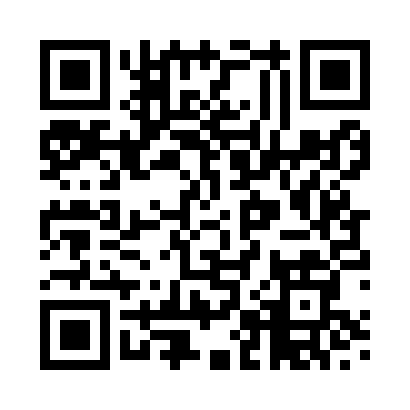 Prayer times for Rangeworthy, Bristol, UKMon 1 Jul 2024 - Wed 31 Jul 2024High Latitude Method: Angle Based RulePrayer Calculation Method: Islamic Society of North AmericaAsar Calculation Method: HanafiPrayer times provided by https://www.salahtimes.comDateDayFajrSunriseDhuhrAsrMaghribIsha1Mon3:054:571:146:509:3011:222Tue3:064:581:146:509:3011:223Wed3:064:581:146:509:3011:224Thu3:074:591:146:509:2911:225Fri3:075:001:156:499:2911:216Sat3:085:011:156:499:2811:217Sun3:085:021:156:499:2711:218Mon3:095:031:156:499:2711:219Tue3:095:041:156:489:2611:2010Wed3:105:051:156:489:2511:2011Thu3:115:061:156:489:2411:2012Fri3:115:071:166:479:2311:1913Sat3:125:081:166:479:2311:1914Sun3:125:091:166:469:2211:1915Mon3:135:111:166:469:2111:1816Tue3:145:121:166:459:2011:1817Wed3:145:131:166:459:1811:1718Thu3:155:141:166:449:1711:1719Fri3:165:161:166:449:1611:1620Sat3:165:171:166:439:1511:1521Sun3:175:181:166:429:1411:1522Mon3:185:201:166:419:1211:1423Tue3:185:211:166:419:1111:1424Wed3:195:221:166:409:1011:1325Thu3:205:241:166:399:0811:1226Fri3:215:251:166:389:0711:1127Sat3:215:271:166:379:0511:1128Sun3:225:281:166:379:0411:1029Mon3:235:301:166:369:0211:0930Tue3:235:311:166:359:0111:0831Wed3:245:331:166:348:5911:07